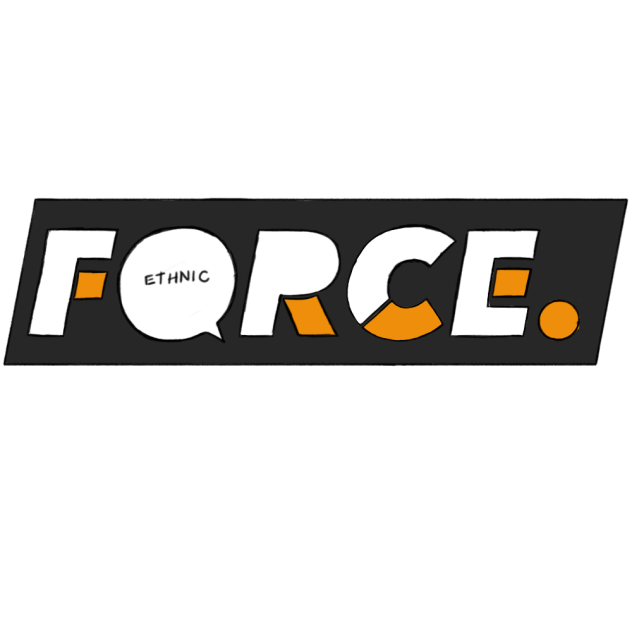 Ethnic ForceExecutive SummaryThe Creative JusticeEthnic ForceBusiness PlanThe Creative Justice1.	OPPORTUNITY RECOGNITION & BUSINESS STRUCTURE1.1	Business OpportunityOur opportunity our market is very peculiar. We are selling art in the form of fashion and other personal prints such as stickers, t-shirts, hoodies, phone cases. The problem is premium street wear brands have been giving overpriced sub-par quality options for the consumers. By acknowledging the things consumers want to see in circulation doing our best to provide those in high quality and availability/ personalization, we are the creative justice.1.2	Type of BusinessWe are retail business, we decided to go into retail because its best to sell our art and design in mass produced quantities to the public.1.3	Type of Business OwnershipWe chose a partnership because neither of us have any assets to protect and this is the most affordable ownership type for us. It makes sense for our business because we have a higher integrity with pressures of guilt for bringing both of us down not just ourselves as individuals.1.4	Mission StatementAt the Ethnic Force we aspire to enrich the world with digital art and fashionable design for a reasonable price by acknowledging the things you want to see in circulation doing our best to provide.1.5	Social ResponsibilityFashion is desirable by everybody but not as affordable as we’d like it in most cases, and this indirectly marginalizes social-economic groups. The Ethnic Force seeks to reverse this effect by giving high-fashion designs at affordable prices.1.6	Qualifications	We have over a decade of experience in the art field, digital editing and contemporary graphic design. Previously held a design based internship. We both attended a technology themed magnet high school furthering knowledge in the modern means of our specialty and lastly are in the process of completing an entrepreneurship course. It would help in the future for us to know legal constrictions and rights on all our intellectual properties as a company.2.	MARKET RESEARCH2.1	Market ResearchThe Ethnic Force is in the fashion industry. The fashion industry links directly to our biggest product of t-shirts, and other garments and accessories worn because of how fashionable it is in the appeal of a consumer. The fashion industry makes about $1.2 trillion a year. Our potential market is 318 thousand people in the urban areas of Connecticut as a small start. We conducted a major marketing survey early in the process to see our opportunity and appeal as a company.2.2	Target MarketDemographics: Our customers are in an age group of 14-21, of both genders.Geographics: People residing in urban areas and suburban areas.Psychographics: People who follow urban fashion and enjoy pop culture. Buying Patterns: People that shop for discounts; bargain hunters. Yet still care deeply about the quality of the item they are purchasing.2.3	CompetitorsDirect competitors of us would be street wear brands such as 10 DEEP, Stussy, Bape, and other companies providing fashion to urban youth. Indirect competitors would be companies like GOOD WOOD NYC, they provide stock jewelry pre-designed but also offer a custom option for a higher price.2.4	Competitive AdvantageThe Ethnic Force has a brand new reputation; we have high quality design service and can tailor to the consumer personally as where other brands generally don’t.2.5	Business GrowthCollaboration with other local brands prompt our own growth because we gain exposure to the people they reach and we help them by giving them exposure to our established following. I would cooperate with startup skate shops, and street wear stores within the state as well as other brands.2.6	ChallengesIf the site crashes then that’d tarnish an established reputation or if we get a bad review from an angry customer it’d do just the same to our sales.3.	FINANCIAL INFORMATION & OPERATIONS3.1	Definition of One UnitOne unit would be a single print of our designs/art. It can be  in the form of a sticker, t shirt, phone case, other clothing garment, and much more.3.2	Production Process OR Delivery of Service (delete one)3.3	Variable Expenses3.4	Economics of One Unit3.5	Fixed Expenses for One Month3.6	Income Statement for First Year of Operations3.7	Start-up InvestmentHow much of this start-up investment can you afford to pay yourself? _____________How much of the start-up investment will you need to finance? (Total Start-up Investment- What you can afford to pay) ______________3.8	Financial RatiosReturn on Sales (ROS):Return on Investment (ROI): Breakeven Units (Monthly): 4.	MARKETING & SALES4.1	Marketing PlanTarget market of the Ethnic Force is urban youth 14-21, whom follow pop culture and appreciate affordable apparel. The benefits of my product is that it promotes itself, these items are the pride in our consumers and so they want to share and let others know of where they found that sticker, sweatshirt, t shirt or whatever it may be the Ethnic Force has designed for them. We have an established dependent web-shop up and running currently, http://www.redbubble.com/people/imkindadopey . The site works we always want to make 25% profit off of the designs appealed to general consumers. 35% profit is made off of custom designs.4.2	PromotionWe have active accounts on multiple popular social networking and blogging sites, Instagram, Twitter and Tumblr. We use these accounts to promote our art, updates to inventory for the web-shop and promotional/sales events. We use local models to show that there is no limitation as to who can wear our merchandise and also promote community. We do collaborate with artist in the community as well as other local startups and their publicity links back to us as a form of indirect promotion.4.3	Sales MethodsWe rely on a high social presence on the social networking sites such as Twitter, Instagram, and Tumblr. We use said sites to make promotional sales information and updates to our inventory available to them from the comfort of their own natural habitat.4.4	Sales EstimatesUsing the site that produces our shirts with no cost to us, there is no cap or minim amount of units that we can produce monthly. We need to sell 9 units per month to break even. There are 318 thousand people we can sell shirts to, based on our market segment. Our optimal season for selling would be Spring/Summer, when appearance is more of a priority than in the cold and harsher months. Holidays will not hinder the production rate but the delivery may be a little slower as for postal constraints on national holidays, etc.Company BackgroundContact InformationTroy Brice(860)  519 1465troyjahadbrice02@gmail.comEthnic Force14 Wilson AvenueWindsor, CT06095Year Founded2014_____________Investment Opportunity$3920.00Annual Operating Costs*$1368.00Annual Sales* $5000.00Annual Profit*$2210.00Return on Sales*44%Return on Investment*56%Breakeven Units/Month*9 units*ProjectedBusiness Description: The Ethnic Force is a retail partnership created by Troy Brice and John Graham. We sell our designs in a varied amount of prints and physical materials. Contact InformationTroy Brice(860)  519 1465troyjahadbrice02@gmail.comEthnic Force14 Wilson AvenueWindsor, CT06095Year Founded2014_____________Investment Opportunity$3920.00Annual Operating Costs*$1368.00Annual Sales* $5000.00Annual Profit*$2210.00Return on Sales*44%Return on Investment*56%Breakeven Units/Month*9 units*ProjectedBusiness Model: One unit would be a single print of our designs/art in the form of a sticker, t shirt, phone case, other clothing garment, and much more. We use a site that produces, hosts the merchandise and ships out the shirts and gives us a percentile markup difference as the profit.Contact InformationTroy Brice(860)  519 1465troyjahadbrice02@gmail.comEthnic Force14 Wilson AvenueWindsor, CT06095Year Founded2014_____________Investment Opportunity$3920.00Annual Operating Costs*$1368.00Annual Sales* $5000.00Annual Profit*$2210.00Return on Sales*44%Return on Investment*56%Breakeven Units/Month*9 units*ProjectedMission Statement: At the Ethnic Force we aspire to enrich the world with digital art and fashionable design for a reasonable price by acknowledging the things you want to see in circulation doing our best to provide.Contact InformationTroy Brice(860)  519 1465troyjahadbrice02@gmail.comEthnic Force14 Wilson AvenueWindsor, CT06095Year Founded2014_____________Investment Opportunity$3920.00Annual Operating Costs*$1368.00Annual Sales* $5000.00Annual Profit*$2210.00Return on Sales*44%Return on Investment*56%Breakeven Units/Month*9 units*ProjectedContact InformationTroy Brice(860)  519 1465troyjahadbrice02@gmail.comEthnic Force14 Wilson AvenueWindsor, CT06095Year Founded2014_____________Investment Opportunity$3920.00Annual Operating Costs*$1368.00Annual Sales* $5000.00Annual Profit*$2210.00Return on Sales*44%Return on Investment*56%Breakeven Units/Month*9 units*ProjectedMarket OpportunityContact InformationTroy Brice(860)  519 1465troyjahadbrice02@gmail.comEthnic Force14 Wilson AvenueWindsor, CT06095Year Founded2014_____________Investment Opportunity$3920.00Annual Operating Costs*$1368.00Annual Sales* $5000.00Annual Profit*$2210.00Return on Sales*44%Return on Investment*56%Breakeven Units/Month*9 units*ProjectedOpportunity:  We use custom designs of a high quality and prestige and provide them to the consumer in many fashionable ways.Contact InformationTroy Brice(860)  519 1465troyjahadbrice02@gmail.comEthnic Force14 Wilson AvenueWindsor, CT06095Year Founded2014_____________Investment Opportunity$3920.00Annual Operating Costs*$1368.00Annual Sales* $5000.00Annual Profit*$2210.00Return on Sales*44%Return on Investment*56%Breakeven Units/Month*9 units*ProjectedTarget Market:  Target market of the Ethnic Force is urban youth 14-21, whom follow pop culture and appreciate affordable apparel.Contact InformationTroy Brice(860)  519 1465troyjahadbrice02@gmail.comEthnic Force14 Wilson AvenueWindsor, CT06095Year Founded2014_____________Investment Opportunity$3920.00Annual Operating Costs*$1368.00Annual Sales* $5000.00Annual Profit*$2210.00Return on Sales*44%Return on Investment*56%Breakeven Units/Month*9 units*ProjectedIndustry Overview:  The fashion industry is annually obtaining $1.2 trillion Contact InformationTroy Brice(860)  519 1465troyjahadbrice02@gmail.comEthnic Force14 Wilson AvenueWindsor, CT06095Year Founded2014_____________Investment Opportunity$3920.00Annual Operating Costs*$1368.00Annual Sales* $5000.00Annual Profit*$2210.00Return on Sales*44%Return on Investment*56%Breakeven Units/Month*9 units*ProjectedMarket Research:  A detailed survey, asking the preference of the consumer, powered by google is our main source for research.Contact InformationTroy Brice(860)  519 1465troyjahadbrice02@gmail.comEthnic Force14 Wilson AvenueWindsor, CT06095Year Founded2014_____________Investment Opportunity$3920.00Annual Operating Costs*$1368.00Annual Sales* $5000.00Annual Profit*$2210.00Return on Sales*44%Return on Investment*56%Breakeven Units/Month*9 units*ProjectedContact InformationTroy Brice(860)  519 1465troyjahadbrice02@gmail.comEthnic Force14 Wilson AvenueWindsor, CT06095Year Founded2014_____________Investment Opportunity$3920.00Annual Operating Costs*$1368.00Annual Sales* $5000.00Annual Profit*$2210.00Return on Sales*44%Return on Investment*56%Breakeven Units/Month*9 units*ProjectedLeadershipContact InformationTroy Brice(860)  519 1465troyjahadbrice02@gmail.comEthnic Force14 Wilson AvenueWindsor, CT06095Year Founded2014_____________Investment Opportunity$3920.00Annual Operating Costs*$1368.00Annual Sales* $5000.00Annual Profit*$2210.00Return on Sales*44%Return on Investment*56%Breakeven Units/Month*9 units*ProjectedQualifications:  Over a decade of experience in the art field, digital editing and contemporary graphic designPrevious design based internshipAttended a technology themed magnet high school furthering knowledge in the modern means of our specialtyIn the process of completing an entrepreneurship courseContact InformationTroy Brice(860)  519 1465troyjahadbrice02@gmail.comEthnic Force14 Wilson AvenueWindsor, CT06095Year Founded2014_____________Investment Opportunity$3920.00Annual Operating Costs*$1368.00Annual Sales* $5000.00Annual Profit*$2210.00Return on Sales*44%Return on Investment*56%Breakeven Units/Month*9 units*ProjectedEthnic ForcePink DolphinBeen TrillFactor 1:Quality of product/serviceGreatGreatSub-parFactor 2:PersonalizationCustom made for consumerLimitedNoneFactor 3: Reputation/ BrandingNewExemplaryGoodDescription of Process StepsGain objective or goal for design subject.Draft designPeer reviewFinalize designUpload design for consumer accessPromoteMaterialsMaterialsMaterialsMaterialsMaterialsMaterialsMaterialsMaterial DescriptionMaterial DescriptionBulk PriceBulk QuantityBulk QuantityQuantity per UnitCost per UnitWhite t-shirtWhite t-shirt$25.0012121$2.08Total Material Costs per UnitTotal Material Costs per UnitTotal Material Costs per UnitTotal Material Costs per UnitTotal Material Costs per UnitTotal Material Costs per Unit$2.08LaborLaborLaborLaborLaborLaborLaborCost of Labor per HourTime (in hrs) to make one unitTime (in hrs) to make one unitTime (in hrs) to make one unitTotal Labor Costs per UnitTotal Labor Costs per UnitTotal Labor Costs per Unit$3.002 hours2 hours2 hours$6.00$6.00$6.00EOUEOUEOUEOUEOUEOUEOUMaterial CostsLabor CostsLabor CostsLabor CostsTOTAL EOUTOTAL EOUTOTAL EOU$2.08$6.00$6.00$6.00$8.08$8.08$8.08Selling Price per Unit$25.00Variable Expenses per Unit        Costs of Goods Sold                Materials $7.00                 Labor $3.00         Total Cost of Goods Sold$12.00         Other Variable Expenses                Commission $1.00                 Packaging $0.50                 Other        Total Other Variable Expenses$ 0.50        Total Variable Expenses$0.00 Contribution Margin per Unit $13.00 Expense TypeMonthly CostExplanationInsurance$20.00If something needs to be replaced, or refurbished, this will ensure we can get it fixed. Salary$30.00We do not need to pay ourselves too much, because we don’t have many personal expenses to be paid.Advertising$25.00Our guerilla marketing tactic maximizes exposure, while leaving costs low.Interest$15.00We don’t take out many loans, leaving what we pay for interest very low. Depreciation$39.00Most of the equipment we use will depreciate due to new products coming out. Utilities$20.00Using paper, lights, phones, and other appliances.  Rent$10.00Because we can run our business from school, we pay little to none to use the space. Other Fixed Expenses$7.00Our cost of goods sold. Total Fixed Expenses$166.00AREVENUE selling price × units sold$5,000.00B        Gross Salesselling price × units sold$5,000.00 C   Sales Returnsselling price x units returned0D        Net SalesB – C$5,000.00VARIABLE EXPENSES         Costs of Goods SoldE                Materials cost of materials × units sold$1,400.00F                Labor cost of labor × units sold$600.00G        Total Cost of Goods SoldE + F$2,000.00        Other Variable ExpensesH                Commission cost of commission × units sold$200.00I                Packaging cost of packaging × units sold$100.00 J                Othercost of other costs × units sold$0.00K        Total Other Variable ExpensesH + I + J$300.00L        Total Variable ExpensesG + L$2,300.00MCONTRIBUTION MARGIN D – L$2,700.00FIXED OPERATING EXPENSES N        Insurancecost of insurance × 12 months$240.00 O        Salariescost of salaries × 12 months$360.00P        Advertisingcost of advertising × 12 months$300.00  Q        Interestcost of interest × 12 months$180.00R        Depreciationcost of depreciation × 12 months$468.00S        Utilitiescost of utilities × 12 months$240.00  T        Rentcost of rent × 12 months$120.00U        Other fixed expensescost of other × 12 months$84.00V        Total ExpensesN + O + P + Q + R + S + T + U$1992.00  WPRE-TAX PROFIT M – V $708.00X        Taxes (15%)W × 0.15$106.20  YNET PROFIT W – X $601.80 ItemWhy NeededVendorCostiPadTo craft our designs, and communicate with our consumers. Apple Store$400.00iPadTo craft our designs, and communicate with our consumers.Apple Store$400.00ComputerTo edit our designs in Photoshop. Lenovo$900.00ComputerTo edit our designs in Photoshop.Lenovo$900.00Total Start-up ExpendituresTotal Start-up ExpendituresTotal Start-up Expenditures$2600.00Emergency Fund (1/2  of startup expenditures)      Emergency Fund (1/2  of startup expenditures)      Emergency Fund (1/2  of startup expenditures)      $200.00Reserve for Fixed Expenses (covers 3 months of fixed expenses)Reserve for Fixed Expenses (covers 3 months of fixed expenses)Reserve for Fixed Expenses (covers 3 months of fixed expenses)$120.00Total Start-up InvestmentTotal Start-up InvestmentTotal Start-up Investment$2,920.00Annual Net Profit$2210.00  =44%  ≈$0.44Total Annual Sales$5,000.00  =44%  ≈$0.44Annual Net Profit$2,210.00  =76%  ≈$0.76Total Startup Investment$2,920.00  =76%  ≈$0.76Fixed Monthly Expenses$114.00  =$180.00  ≈9 unitsContribution Margin$13.00  =$180.00  ≈9 unitsMonthUnitsUnitsRevenueRevenueRevenueJanuaryJanuary99$225FebruaryFebruary99225MarchMarch1010250AprilApril1111275MayMay1414350JuneJune2020500JulyJuly2323575AugustAugust2828700SeptemberSeptember2222550OctoberOctober1515375NovemberNovember1616400DecemberDecember2222550Annual Total200200$5000$5000$5000